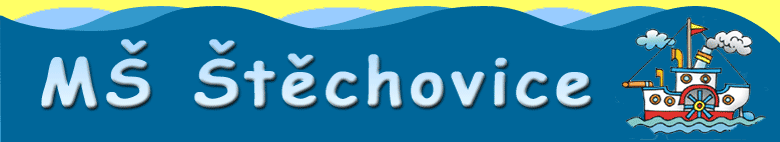 Ředitelka mateřské školy vyhlašuje zápis do mateřské školy pro školní rok 2022-23Zápis se koná 2.5. + 3.5. 2022 vždy od 14.00 do 17.00  v budově mateřské školyKritéria přijetí:1)Děti v posledním roce před nástupem do 1. třídy základní školy s trvalým bydlištěm městys Štěchovice2)Děti s trvalým bydlištěm městys Štěchovice sestupně dle věku k datu narození 31.8.20183)Ostatní do naplnění kapacity MŠRodiče se mohou zaregistrovat (na den a čas) k zápisu od 25.4.2022 do 29.4.2022 na tel.  čísle  724690342 ( od 8.00 do 17.00)K zápisu  se zákonný zástupce dostaví s přijímaným dítětem a  předloží : rodný list dítěte, občanský průkaz, popřípadě již  vyplněnou přihlášku s potvrzením od pediatra, povolení k pobytu v ČRPokud se zákonný zástupce nemůže k zápisu dostavit , zašle vyplněnou přihlášku elektronicky na e.mail reditelka-ms@stechovice.info, nebo dat.schr. xeakz93 Povinné předškolní vzdělávání poslední rok před ZŠ--Zákonný zástupce dítěte je povinen přihlásit dítě k zápisu k předškolnímu vzdělávání (§ 34a odst. 2 školského zákona) v kalendářním roce, ve kterém začíná povinnost předškolního vzdělávání dítěte. Dítě, pro které je předškolní vzdělávání povinné, se vzdělává v mateřské škole ve školském obvodu dle místa trvalého pobytu, v případě cizinců místa pobytu (dále jen spádová mateřská škola) - blíže § 34a odst.2 školského zákona, pokud zákonný zástupce nezvolí pro dítě jinou mateřskou školu nebo jiný způsob povinného vzdělávání v souladu s § 34a odst. 5 školského zákona.Přihlášky na : 1)na web. stránkách mateřské školy –www.msstechovice.cz školní dokumenty – ke stažení3)  u zápisu